Vecpiebalgas vidusskolas žetoniGadsIzlaidumsAudzinātājaŽetona foto un īpašnieka vārds1961. gads7. izlaidumsA.Stramkale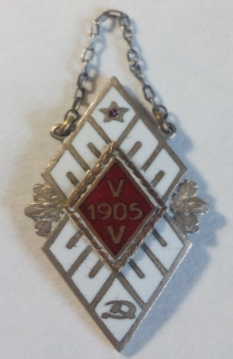 Māra Prūse1962. gads8. izlaidumsBiruta Putniņa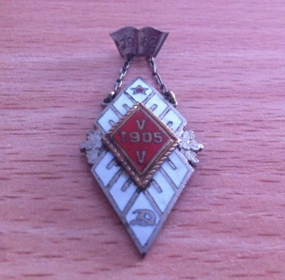 Elga Gulbe1973. gads18. izlaidumsKlāvs Zommers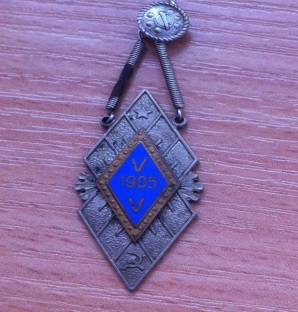 Aina Sniedze1974. gads19. izlaidumsErna Krišjāne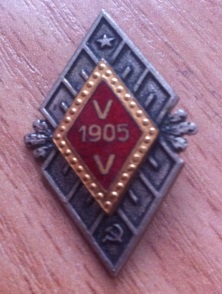 Andris Balodis1977. gads22. izlaidumsMāra Beķere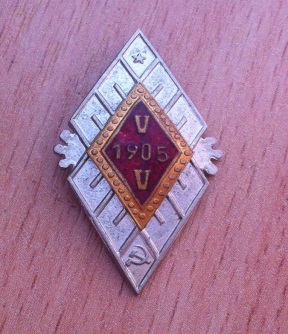 Ilmārs Glāzers1978. gads23. izlaidumsMirdza Zommere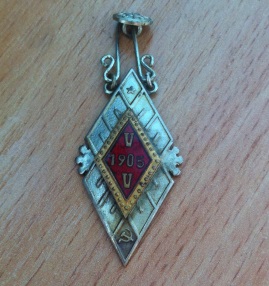 Antoņina Sprudzāne1983. gads28. izlaidumsInāra Oša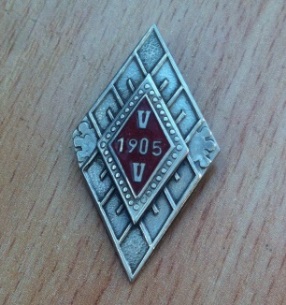 Rigonda Belkovska1986. gads31. izlaidumsMāra Beķere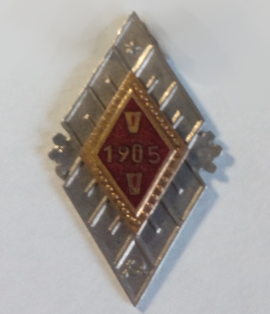 Antra Žēpere1988. gads33. izlaidumsMaija Sīmane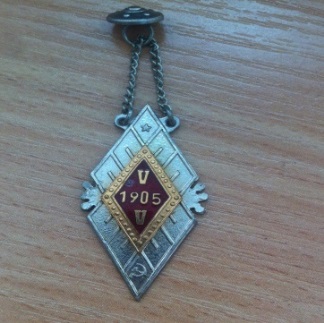 Jānis Lāpselis1989. gads34. izlaidumsMāra Špela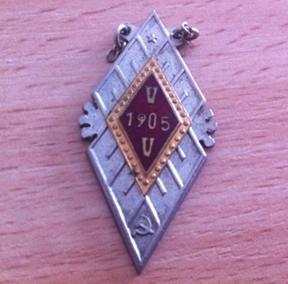 Anita Jaunrubene1992. gads 37. izlaidumsInguna Bauere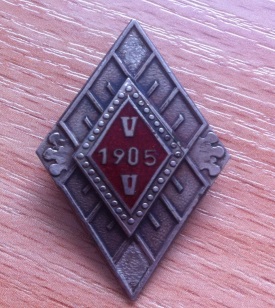 Ivita Frīdvalde1994.gads39. izlaidumsSarmīte Dadeika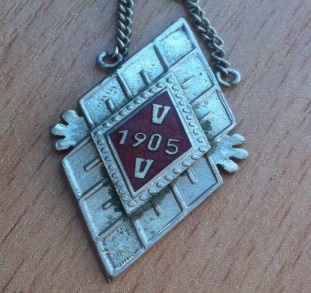 Kristīne Vītoliņa1996. gads41. izlaidumsVija Asare Tatjana Gorbāne 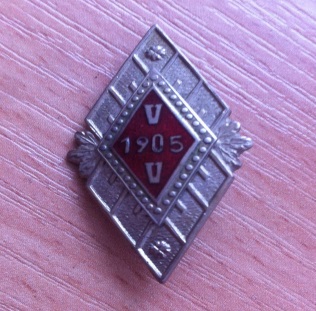 Baiba Krūmiņa1998. gads43. izlaidumsGunta Riža  Mirdza Zommere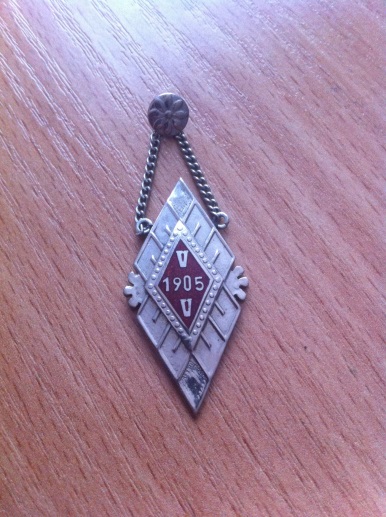 Uldis Balodis1999. gads44. izlaidumsZinaīda TollaTatjana Gorbāne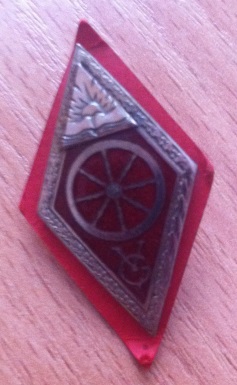 Agnese Balode2002. gads47. izlaidumsZinaīda TollaTatjana Gorbāne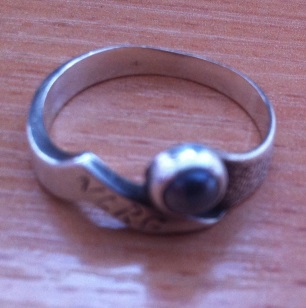 Zinaīda Tolla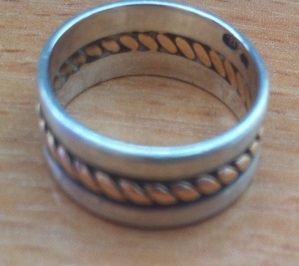 Tatjana Gorbāne2003. gads48. izlaidumsAntra Eškina Agita KramaAntra EškinaAgita Krama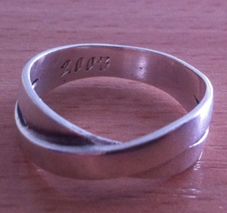 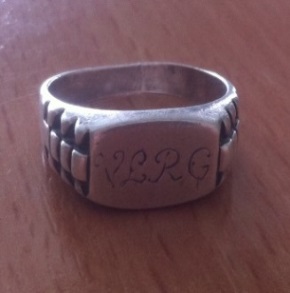 2004. gads49. izlaidumsRigonda Prīse Tatjana Gorbāne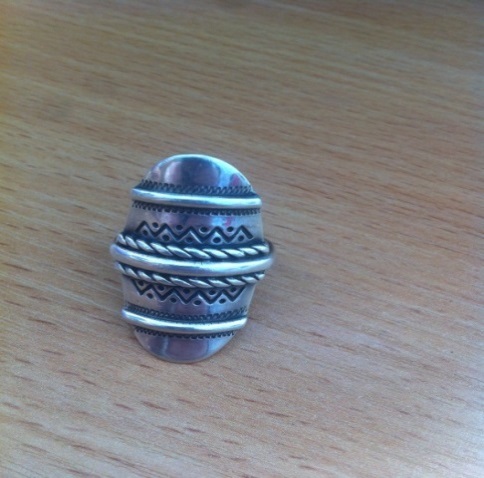 Tatjana Gorbāne2005. gads50. izlaidumsGunta Riža Žanna Otersone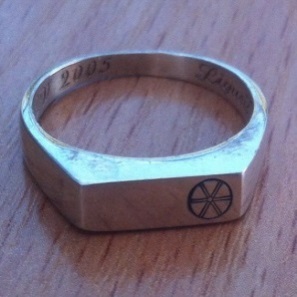 Līga Glāzere2006. gads51. izlaidumsAgita KramaAgita Bērziņa Antra Eškina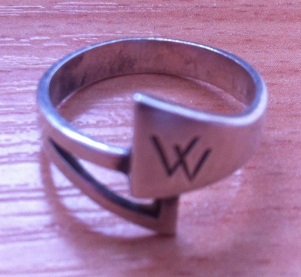 Agita KramaAgita Bērziņa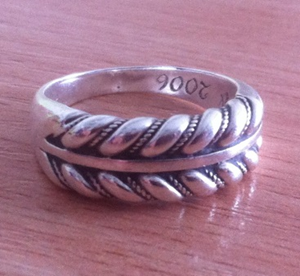 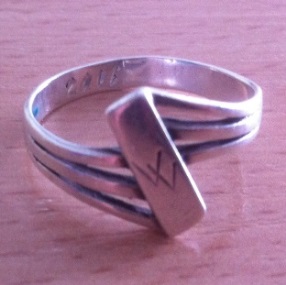 Antra EškinaAgita KramaAgita BērziņaAntra Eškina2007. gads52. izlaidumsIlona StrelkovaVizbulīte Kalniņa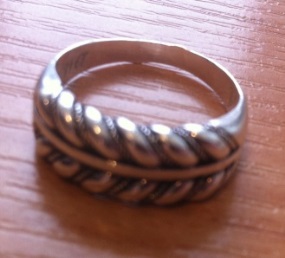 Ilona Strelkova2008. gads53. izlaidumsGunta Riža Zinaīda TollaAstra Piruška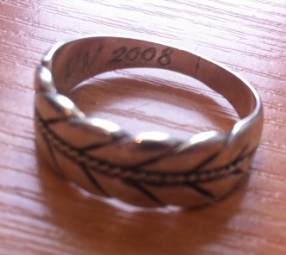 Dāvis Strelkovs2009. gads54. izlaidumsAntra Eškina Žanna Otersone 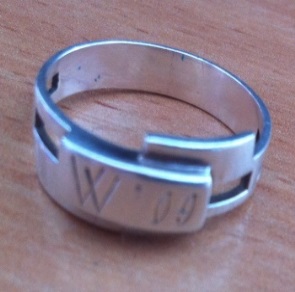 Antra Eškina 2010. gads55. izlaidumsBaiba JēriņaIlona Strelkova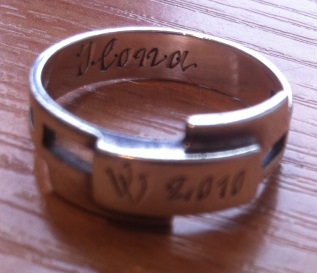 Ilona Strelkova2011. gads56. izlaidumsAgita Bērziņa Ruta ŠarkovskaAgita Bērziņa 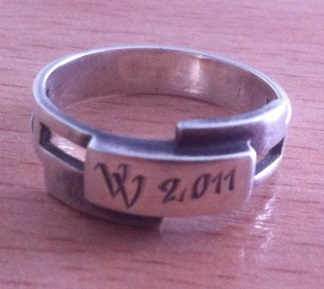 2012. gads57. izlaidumsZinaīda Tolla  Antra Eškina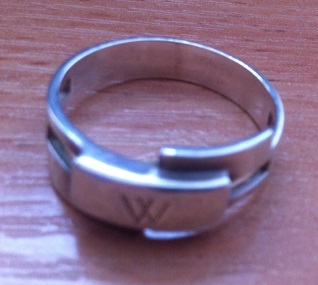 Zinaīda Tolla2013. gads58. izlaidumsIlona Strelkova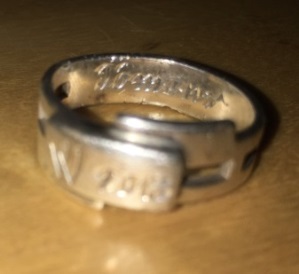 Toms Strelkovs2014. gads59. izlaidumsŽanna Otersone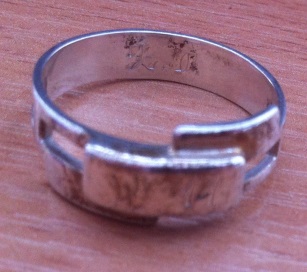 Žanna Otersone2015. gads60.izlaidumsAgita BērziņaAgita Bērziņa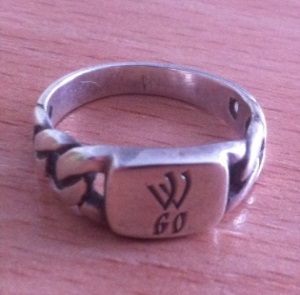 2016. gads61. izlaidumsAntra EškinaAntra Eškina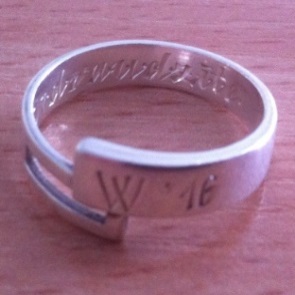 2017. gads62. izlaidumsRuta Šarkovska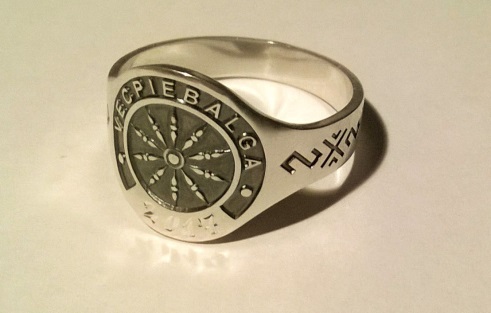 Ruta Šarkovska